Der Abrechnung liegen folgende Unterlagen bei: Dokumentation der Aktivitäten (1 DIN A 4 Seite mit Foto und Text) Belege über die Höhe der Ausgaben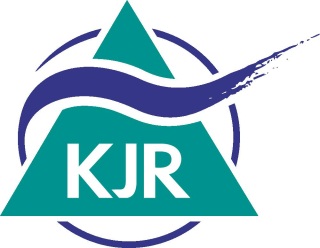 Jugendverbandsförderung Nicht planbare Ausgaben und AktivitätenJahr     Jugendverband/ -gruppe/ -initiative und Ansprechpartner/in bei RückfragenJugendverband/ -gruppe/ -initiative und Ansprechpartner/in bei RückfragenJugendverband:Gruppe:Adresse / Sitz:Ansprechpartner/in:Telefon: E-Mail:BankverbindungBankverbindungBankverbindungKontoinhaber/in:IBAN:BIC / Kreditinstitut:Informationen zu Ausgaben und AktivitätenInformationen zu Ausgaben und AktivitätenTitel:Veranstaltungsort:Zeitraum/Datum:Bescheid vom:Bescheidsumme:Anzahl der an der Planung beteiligten jungen Menschen:Zielgruppe der Maßnahme:Folgende Ausgaben sind angefallen:Folgende Ausgaben sind angefallen:Posten (z.B. Materialien, Leihgebühren, Miete, Referenten)EuroAusgaben gesamtHiermit bestätige ich die Angaben:Datum, Unterschrift